Tree of Life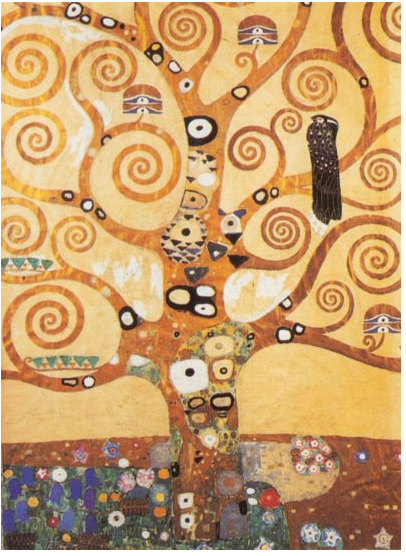 Gustav Klimt